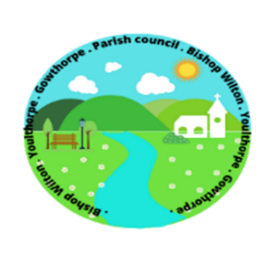    Parish Council of Bishop WiltonYou are hereby summoned to a Meeting of Bishop Wilton Parish Council, to be held on Thursday 24th July2023 at 7.00pm at Bishop Wilton Village Hall.If you are unable attend, please forward your apologies and reasonsTHIS IS AN OPEN MEETING AND MEMBERS OF THE PRESS AND PUBLIC ARE WELCOME TO ATTEND.The items to be discussed are detailed below.  Parish Council Agenda itemsChairman’s Welcome and protocol on the recording of meetingsTo receive apologies of absenceCode of Conduct: To receive Declaration of Interests from members on any items on the agendaPecuniarynon-pecuniary granting of dispensations Open Forum: To resolve that the meeting be temporarily suspended to allow for a period of public participation.Ward Councillors Report and outstanding issuesMinutes: To adopt minutes of the meetings held on the 26th June 2023 Matters Arising:  update on outstanding items from previous meeting. Repair to village roundabout Update on extending bus stop areasUpdate on repairs to defibrillator box and cost of replacementUpdate on maintenance of salt dispensersTo discuss and agree further options for village tree plantingOutdoor GymTo agree and sign off amended Heads and Terms of letting agreement re the installation of an outdoor gym.Update on transfer of fundsUpdate ordering of equipmentTo discuss and agree to a regular inspection routine of play ground equipment and area, and approve draft  record sheet. To review the village green grass cutting policy and future ideas that benefit the environment.Finance:To approve accounts and bank reconciliation to dateTo approve payments as per schedule 1To approve payment as per schedule 2 clerk’s remunerate onCommunity Issues for considerationTo discuss future training opportunities, and review budget, and agree member participation and review member development policyTo discuss proposals for D Day celebrations 6th June 2024Correspondence: To received Agenda item requests for next meeting. GDPRTo discuss and resolve the recording of meetings by the clerk and agree a policy on storage method and retention, and accessibility to the recordings.To discuss and agree to all members having designated parish council email address.To discuss and agree comments to planning application 23/01851/TCAProposal: Fell 1 no Plum tree                                                                                                                  Location: Goodharts View, 56 Main Street Bishop Wilton YO42 1SRApplicant: Mr Alastair RimmerApplication Type: Tree Works in a Conservation AreaTo review and update emergency planning questionnaireSigned  Sandra MorrisonSandra Morrison (Clerk)                                                 Date: 16.06.2023